PPVE – DOSSIER EN CONSULTATION 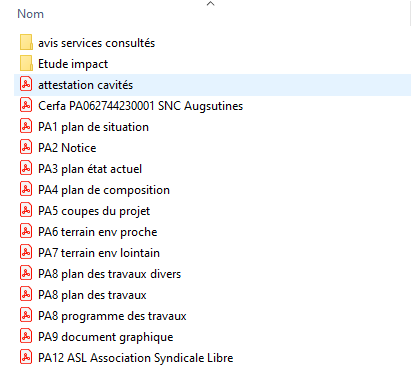 PPVE – Dossier : Avis des services consultés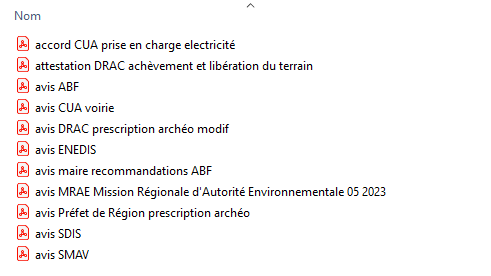 PPVE – Dossier : Etude d’impact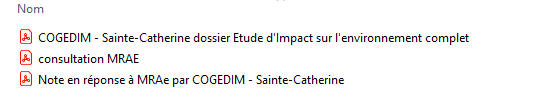 